РЕКОМЕНДАЦИИпо организации подготовки и проведению в муниципальных образованиях, расположенных на территории Свердловской области,массовой гражданской акции «Бессмертный полк России» в 2022 году в формате шествия (офлайн-формат)Общие положенияПобеда в Великой Отечественной войне – одна из самых знаменательных страниц 
в истории Отечества, гордость и память нашего народа.  Она представляется тем более яркой 
и великой, что по жестокости, по количеству жертв и масштабу разрушений, подвигам самопожертвования, жертвенного служения Родине и Отечеству, той войне нет равных 
в истории. Такое не забывается. Гордиться и помнить о Великой Отечественной войне – долг сегодняшних поколений перед павшими и обязанность перед будущими поколениями.Гражданская инициатива по сбору и прохождению по главной улице 9 мая, в День Победы в Великой Отечественной войне, колонны жителей с транспарантами (фотопортретами) ушедших из жизни родственников – участников Великой Отечественной войны, возникла стихийно в некоторых российских городах. Год от года доброе и благородное начинание распространяется по всей России и за ее пределами, становится массовым.В феврале 2022 года началась специальная военная операция по денацификации Украины. Как и в 1941-1945 годах российские солдаты вступили в смертельный бой 
с нацизмом. К сожалению, ради спасения мира российская армия понесла невосполнимые потери. Но все, кто погиб – Герои, заслуживающие того, чтобы о них помнили вечно!Организатор акции «Бессмертный полк России» (далее – Акция) – Общероссийское общественное гражданско-патриотическое движение «Бессмертный полк России». Официальный сайт: polkrf.ru. 2. Цель Акции2.1. Цели Акции.2.1.1. Сохранение в каждой семье личной памяти о родственниках, прошедших жестокие испытания Великой Отечественной войны и ушедших из жизни: фронтовиках и тружениках тыла, партизанах, обо всех тех, воевал, служил, трудился, ждал родных и близких, кто внес свой личный вклад в общее дело Победы над фашизмом. 2.1.2. Сохранение памяти о советских/российских военнослужащих, погибших 
в военных конфликтах и контртеррористических операциях после Великой Отечественной войны, в том числе в ходе специальной военной операции на территории Украины и т.д. 2.1.3 Воспитание чувства уважения к героическому прошлому России, утверждение неразрывной связи времени и поколений.2.1.4. Формирование у подрастающего поколения патриотических, морально-нравственных ценностей и активной жизненной позиции.Принципы организации и проведения Акции:3.1. Акция проходит только 9 мая 2022 года.3.2. Акция по характеру и содержанию - общественная, некоммерческая, неполитическая, негосударственная, добровольческая, гражданская инициатива. 3.3. Участие в Акции строго добровольное, не допускается стремление кого
бы то ни было к обязательности участия.3.4. Акция не может быть имиджевой, рекламной площадкой, исключено использование какой-либо политической, идеологической, корпоративной или иной символики, логотипов партий и движений, кроме официальной символики Акции.3.4.1. Не допускается формирование внутри шествия корпоративных, школьных, вузовских и других колонн.3.5. Акция не может быть персонализирована ни в одном, даже самом уважаемом человеке. 3.6. Участник Акции может нести транспарант только с фотографией родственника.Допускается возможность, когда учитель или учащиеся несут фотографию выпускника образовательного учреждения, погибшего в военных конфликтах.3.7. Время и место проведения шествия в каждом городе определяются исходя из исторически сложившихся традиций празднования Дня Победы, при условии, что Акция становится частью общегородского / общепоселкового праздника, а не проводится в другом месте в другое время, принимая во внимание мнение населения.3.7.1. Используются для прохождения шествия только центральные улицы. 3.8. Для участия в Акции не требуется регистрации. 3.9 Допустимая для использования символика – изображения и символы, традиционно ассоциирующиеся с Днем Победы («Георгиевская лента», изображения орденов и медалей, Красноармейская звезда), а также латинская буква Z - как символ поддержки специальной военной операции по защите Донбасса, логотип ООД Бессмертный полк России (Красная звезда c вписанным в нее образом Георгия Победоносца):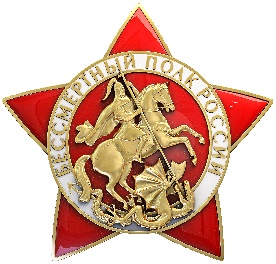 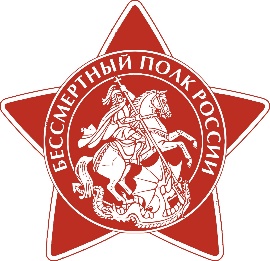 Организаторы Акции4.1. Акция организуется активными, неравнодушными гражданами, общественными объединениями при поддержке местных администраций и координации Общероссийского общественного гражданско-патриотического движения «Бессмертный полк России» 
в Свердловской области (координатор – Басай Валерий Иванович, контактный телефон: 
8-912-231-55-54). Участники Акции5.1. Участником Акции может стать любой человек, проживающий в данном населенном пункте, на территории муниципального образования, независимо от возраста, национальности, вероисповедания, политических и иных взглядов. 5.1.1. Участие детей допускается в сопровождении взрослых родственников.5.1.2. Не допускается ограничение участия граждан в Акции по количественному, идеологическому, этническому, национальному и иным критериям, кроме случаев противоправной деятельности и проявления агрессии по отношению к другим участникам Акции.5.2. Участие в Акции заключается в изготовлении транспаранта (фотопортрета) родственника, испытавшего годы военного лихолетья, военнослужащих, погибших в ходе специальной военной операции на территории Украины в прохождении с данным транспарантом (фотопортретом) в колонне участников Акции 9 мая.Транспарант (фотопортрет) – это увеличенная, отсканированная, заламинированная фотография, закрепленная на плотном материале (картон
и пр.), прикрепленная к держателю. Под фотографией размещаются данные
об изображенном на ней человеке: фамилия, имя, отчество – обязательно; род войск (сфера труда), год и дата гибели (смерти) – желательно. Если в семье не осталось изображения родственника, но есть данные о нем, допускается изготовление транспаранта без фотографии, на котором размещаются фамилия, имя, отчество 
и имеющиеся данные.В случае отсутствия транспаранта, участник Акции вправе встать в колонну 
с фотографией любого формата.Транспарант (фотопортрет) после окончания Акции хранится в семье.Задачи при подготовке к Акции:Предусмотреть формирование и согласование списка организаций, подающих заявки на проведение шествия в населенных пунктах.Определить перечень фотоателье (фотосалонов), участвующих в подготовке фотопортретов. Организовать с правоохранительными органами совместный мониторинг и контроль в целях противодействия спекуляции на изготовлении транспарантов.Организовать информирование жителей о подготовке к Акции
и условиях участия в ней, о фотоателье (фотосалонах), участвующих в подготовке фотопортретов.6.3.1. Уделить особое внимание информационной кампании в адрес тружеников тыла и детей войны (усилить информационную повестку с «тыловой» составляющей, особенно в «Городах трудовой доблести»).По возможности организовать «горячую» телефонную линию
для уточнения вопросов подготовки и проведения Акции.Включить проведение Акции в план проведения праздничных мероприятий 9 мая, согласовать с организаторами Акции время и место сбора участников Акции, маршрут 
и порядок прохождения колонны участников Акции, заблаговременно проинформировать жителей. При подготовке и проведении Акции, особенно при организации волонтерского сопровождения, рекомендуется опираться на координаторов-общественников, которые на протяжении многих лет являются хранителями народной инициативы.Целесообразно рассмотреть возможность включения представителей Общероссийского общественного гражданско-патриотического движения «Бессмертный полк России» и Всероссийского общественного движения «Волонтеры Победы» в организационные комитеты по подготовке и проведению праздничных мероприятий, посвященных Дню Победы.При необходимости получить консультации у координатора регионального отделения Общероссийского общественного гражданско-патриотического движения «Бессмертный полк России» в Свердловской области Валерия Ивановича Басая (8-912-231-55-54). Задачи при проведении Акции:Обеспечить создание необходимых условий для нахождения участников массовой Акции в месте сбора и на маршруте движения.Принять меры к обеспечению безопасности и поддержанию общественного порядка при проведении Акции, от ее начала до завершения.Принять меры к соблюдению мероприятий, необходимых для обеспечения эпидемиологической безопасности.Принять меры по предотвращению провокаций с использованием транспарантов 
с фотографиями нацистских и иных военных преступников, а также лиц, не имеющих отношения к подвигу советского/российского солдата.Предусмотреть участие волонтеров (добровольцев) из числа подготовленных представителей молодежи в оказании помощи организаторам Акции.Предусмотреть раздачу участникам шествия питьевой воды или горячего чая 
(в соответствии с погодными условиями), а также организацию питания (солдатской кашей) 
из полевых кухонь.При возможности предусмотреть в местах формирования колонны размещение экранов с трансляцией записи или прямого эфира Парада Победы на Красной площади в г. Москве, Парада Победы 24 июня 1945 г., роликов о вкладе муниципалитета в Победу над фашизмом, «живые истории» ветеранов (видео-сюжеты «Я помню, я горжусь», с демонстрацией фотографии родственника и кратким описанием его подвига).При возможности предусмотреть на уличных площадках в местах скопления людей возможность демонстрации художественных фильмов о Великой Отечественной войне («Офицеры», «…А зори здесь тихие», киноэпопея «Освобождение», «В бой идут одни «старики» и др.).По маршруту движения организовать музыкальное сопровождение в виде песен военных лет, песен о Победе (предусмотреть использование единого репертуара).Предусмотреть освещение Акции в местных средствах массовой информации.Задачи при информационном освещении Акции:Заблаговременно организовать информационные кампании по информированию граждан о маршруте шествия, местах сбора.С 25 апреля 2022 года организовать информирование жителей муниципалитета о возможности участия в Акции в традиционном формате. Темы информационных материалов:- информация о времени и месте сбора на шествие, его маршруте;- информация, где можно распечатать транспарант, какая символика рекомендуется к использованию;- трансляция через СМИ «живых историй» об участниках Акции, рассказы о героях и необычных случаях на войне, призванные вдохновить людей принимать участие в Акции.Ресурсы по продвижению Акции в муниципалитете:- официальные паблики (сайты и каналы в социальных сетях «ВКонтакте» и «Одноклассники» органов местного самоуправления, школ, больниц, детских садов);- размещение анонсирующих материалов в местных СМИ;- внутренние коммуникации с целью информирования жителей муниципалитетов о проведении Акции.При информировании граждан необходимо делать упор на устоявшихся принципах Акции:- «Бессмертный полк» – добровольное негосударственное неполитическое народное движение, главным смыслом которого является сохранение личной семейной памяти о поколении Великой Отечественной войны;- в колоннах ключевым элементом, символизирующим личную память, является портрет ветерана (фронтовика, труженика тыла, блокадника, ребенка войны, узника концлагеря, подпольщика и партизана) в руках его прямых потомков или родственников;- участие в Бессмертном полку является добровольным решением гражданина. Ссылка на хранилище, где будут доступны для скачивания утвержденные макеты видео- аудио-, графической и текстовой информации по проведению Бессмертного полка: https://disk.yandex.ru/d/uVYy9Mg-joznPw.  